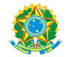 MINISTÉRIO DA EDUCAÇÃOFUNDAÇÃO UNIVERSIDADE FEDERAL DE RONDÔNIACAMPUS VILHENAAv. Rotary Club nº. 3756 Jardim social /Vilhena- RO/ Cep: 76981-340E-mail: cadm.vha@unir.brTelefone e WhatsApp:  (69) 3316-4502FORMULÁRIO PARA RESERVA DO AUDITÓRIO DO PRÉDIO CENTRAL - CAMPUS VILHENA	Eu, __________________________________________________________, portador do RG nº.____________________ e do CPF/CNPJ nº.__________________________, (     ) Docente/Técnico-administrativo/Departamento_________________________________, (   ) Discente/Curso _____________________________, Turma_________, (  ) Comunidade Externa, telefone: (___)_______________ solicito reservar o auditório do prédio central, Campus Vilhena, no dia ______ do mês _____________ de ______, das _______ às ________horas, para utilização conforme descrição abaixo:DESCRIÇÃO DA ATIVIDADE A SER REALIZADA:________________________________________________________________________________________________________________________________________________________________________________________________________________________________________________________________________________________________________________________________________________________________________________________________________________Declaro estar ciente da minha responsabilidade pela manutenção e conservação do auditório, incluindo seu prédio, seus equipamentos e mobiliários lá instalados, conforme Regulamento para utilização dos Auditórios do Campus Vilhena, Portaria nº. 1/2023/CVHA/UNIR.Vilhena, _______de _________________de ________.______________________________________Assinatura